Карточка 17 «Синтез логических выражений»1. Постройте выражения для логических функций, заданных таблицами истинности. Используйте разные методы и сравните их.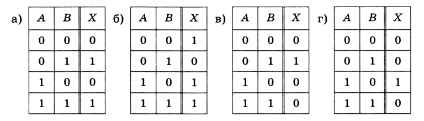 2. Постройте выражения для логических функций, заданных таблицами истинности. Используйте разные методы и сравните их.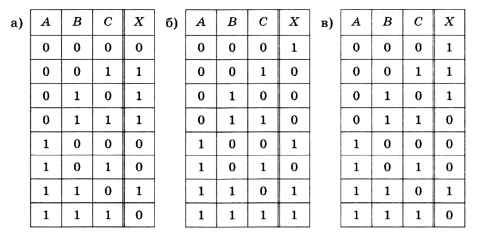 